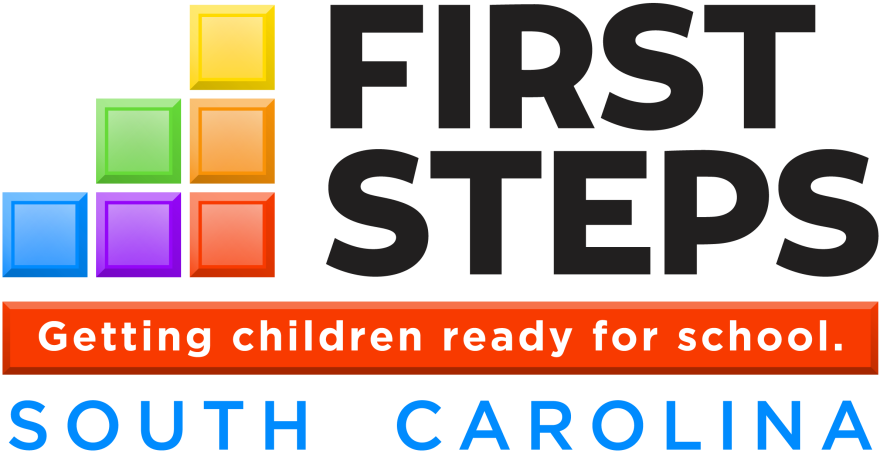 Conflict of Interest Disclosure Form Name: ______________________________________________________Position (employee/volunteer/trustee):_____________________________I have read and understand the Conflict of Interest Policy as adopted by NAME OF COUNTY First Steps.  I have described below any relationships, transactions, positions I hold (volunteer or otherwise), or circumstances that I believe could contribute to a conflict of interest between NAME OF COUNTY First Steps and my personal interests, financial or otherwise:_____    I have no conflict of interest to report.	_____	Please see description below._________________________________________			______________________Signature								Date